PielikumsMinistru kabineta2020. gada 2. jūnija   noteikumiem Nr.  349Projekta iesnieguma veidlapa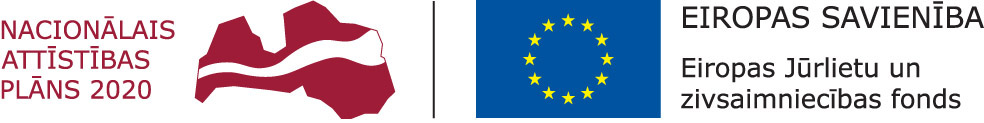                                                                                                                                                        Eiropas Jūrlietu un zivsaimniecības fonds(EJZF)Rīcības programmas zivsaimniecības attīstībai 2014.–2020. gadampasākumā “Pasākumi sabiedrības veselības jomā”A. VISPĀRĒJĀ DAĻA A.1. Vispārēja informācija par atbalsta pretendentuA.2. Atbalsta pretendenta juridiskā adrese un kontaktinformācijaB. INFORMĀCIJA PAR PROJEKTUB.1. Pievienotās vērtības nodokļa samazinājuma aprēķins noteikumu** 5.1. apakšpunktā minētajam komersantam, zemnieku vai zvejnieku saimniecībaiPiezīmes.
* Saskaņā ar Valsts ieņēmumu dienestam iesniegtajā pievienotās vērtības nodokļa deklarācijā norādīto informāciju;** Ministru kabineta noteikumi par valsts un Eiropas Savienības atbalsta piešķiršanas kārtību pasākumā “Pasākumi sabiedrības veselības jomā” Covid-19 izplatības negatīvās ietekmes mazināšanai” (turpmāk – noteikumi). *** Saskaņā ar noteikumu 6.4.2.apakšpunktu starpībai jābūt vismaz 20 % vai lielākai.B.2. Publiskā finansējuma aprēķins:B.2.1. noteikumu 5.1. apakšpunktā minētajam komersantam, zemnieku vai zvejnieku saimniecībai, kurā pirms projekta iesnieguma iesniegšanas vismaz vienu gadu ir audzēta akvakultūras produkciju pārdošanai.B.2.2. noteikumu 5.2. apakšpunktā minētajam komersantam, zemnieku vai zvejnieku saimniecībai, kurā pēdējā gadā pirms projekta iesnieguma iesniegšanas ir pilnībā īstenots projekts akvakultūras dzīvnieku audzēšanas uzsākšanai, iekļaujot izmaksas par akvakultūras dzīvnieku audzēšanas un inkubācijas būvēm, saskaņā ar normatīvajiem aktiem par valsts un Eiropas Savienības atbalsta piešķiršanas kārtība pasākumam “Produktīvi ieguldījumi akvakultūrā”, un izaudzētā produkcija tikusi pārdota mazāk nekā vienu gadu.C. PAVADDOKUMENTIC.1. Iesniedzamie dokumentiD. APLIECINĀJUMSApliecinu, ka, parakstot iesniegumu un iesniedzot to Lauku atbalsta dienestā, atļauju Centrālajai statistikas pārvaldei (turpmāk – CSP) sniegt Lauku atbalsta dienestam CSP pārskatā norādīto informāciju par akvakultūru 2019. gadā.Piezīme. 2. ** Dokumenta rekvizītus "datums" un "paraksts" neaizpilda, ja dokuments ir sagatavots atbilstoši normatīvajiem aktiem par elektronisko dokumentu noformēšanu.Zemkopības ministrs	K. GerhardsAtbalsta pretendenta pilns nosaukumsKlienta numurs Lauku atbalsta dienestā (LAD)Komersanta, zemnieku vai zvejnieku saimniecības reģistrācijas Nr.PVN maksātāja Nr.Bankas konta numurs, uz kuru pārskaitāms publiskais finansējums (reģistrēts LAD Klientu reģistrā)Uzņēmuma lielums (sīkais, mazais, vidējais, lielais uzņēmums)Atbalsta pretendenta dzimums (juridiskai personai – tā dalībnieka dzimums, kuram uzņēmumā vai saimniecībā pieder vairāk par 51 % pamatkapitāla daļu vai lielākais pamatkapitāla daļu daudzums)Atbalsta pretendenta dzimums (juridiskai personai – tā dalībnieka dzimums, kuram uzņēmumā vai saimniecībā pieder vairāk par 51 % pamatkapitāla daļu vai lielākais pamatkapitāla daļu daudzums)sievietevīrietisTo darbinieku skaits, kuri gūst labumu no projektaJuridiskā adrese Juridiskā adrese Novads, pagastsPilsētaIela, dzīvokļa vai mājas Nr., mājas nosaukums, abonenta kastītes numursPasta indekssInformācija par kontaktpersonuInformācija par kontaktpersonuVārds, uzvārdsIeņemamais amatsTālruņa numursE-pasta adreseFaksa numursKopējā darījumu vērtība Valsts ieņēmumu dienestam iesniegtajā pievienotās vērtības nodokļa deklarācijā attiecīgajā ceturksnī vai pēdējo trīs mēnešu laikposmā pirms projekta iesnieguma iesniegšanas (euro)*Kopējā darījumu vērtība Valsts ieņēmumu dienestam iesniegtajā pievienotās vērtības nodokļa deklarācijā attiecīgajā ceturksnī vai pēdējo trīs mēnešu laikposmā pirms projekta iesnieguma iesniegšanas (euro)*Kopējā darījumu vērtība Valsts ieņēmumu dienestam iesniegtajā pievienotās vērtības nodokļa deklarācijā attiecīgajā ceturksnī vai pēdējo trīs mēnešu laikposmā pirms projekta iesnieguma iesniegšanas (euro)*Starpība %***2019. gadā2019. gadā2020. gadāStarpībaAABC = A – BD = C/AAtbalsta pretendenta iesniegtā informācija Centrālajā statistikas pārvaldē par ieņēmumiem 2019. gadā no akvakultūras darbības un produkcijas pārdošanas10%Publiskais finansējums
(euro)A10%B = A x 10%10%Projektā norādītais neto apgrozījums no darbības akvakultūrā 2020. gadā10%Publiskais finansējums
(euro)A10%B = A x 10%10%Iesniedzamie dokumenti (ja veidlapu iesniedz saskaņā ar normatīvajos aktos par elektronisko dokumentu noformēšanu noteiktajām prasībām, arī pavaddokumenti iesniedzami atbilstoši minēto normatīvo aktu prasībām)Iesniedzamie dokumenti (ja veidlapu iesniedz saskaņā ar normatīvajos aktos par elektronisko dokumentu noformēšanu noteiktajām prasībām, arī pavaddokumenti iesniedzami atbilstoši minēto normatīvo aktu prasībām)Aizpilda atbalsta pretendentsAizpilda atbalsta pretendentsIesniedzamie dokumenti (ja veidlapu iesniedz saskaņā ar normatīvajos aktos par elektronisko dokumentu noformēšanu noteiktajām prasībām, arī pavaddokumenti iesniedzami atbilstoši minēto normatīvo aktu prasībām)Iesniedzamie dokumenti (ja veidlapu iesniedz saskaņā ar normatīvajos aktos par elektronisko dokumentu noformēšanu noteiktajām prasībām, arī pavaddokumenti iesniedzami atbilstoši minēto normatīvo aktu prasībām)Atzīmē ar XLapu skaitsAtbalsta pretendenta  saskaņā ar normatīvajiem aktiem par valsts un Eiropas Savienības atbalsta piešķiršanu, administrēšanu un uzraudzību lauku un zivsaimniecības attīstībai 2014.–2020. gada plānošanas periodā, ņemot vērā noteikumu 6.2. apakšpunktā noteikto pieļaujamā parāda apmēruoriģinālsNodomu līgums vai cits projektam pievienots eksportu apliecinošs dokuments noteikumu 5.2. apakšpunktā minētajam pretendentamkopijaProjekta iesniegums iesniegts(datums**)Atbalsta pretendents(vārds, uzvārds, paraksts**)